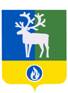 БЕЛОЯРСКИЙ РАЙОНХАНТЫ-МАНСИЙСКИЙ АВТОНОМНЫЙ ОКРУГ - ЮГРАДУМА БЕЛОЯРСКОГО РАЙОНАРЕШЕНИЕот 1 апреля 2019 года                                                                                                             № 13 О внесении изменения в решение Думы Белоярского района от 22 октября 2010 года № 84В соответствии с Налоговым кодексом Российской Федерации от 5 августа 2000 года № 117-ФЗ  Дума Белоярского района р е ш и л а : 1. Внести в решение Думы Белоярского района от 22 октября 2010 года № 84                     «О земельном налоге на межселенной территории Белоярского района» изменение, изложив  абзац первый пункта 3 в следующей редакции:«3.  Установить на межселенной территории Белоярского района ставки земельного налога в зависимости от видов функционального (разрешенного) использования земельных участков в следующих размерах:».2. Опубликовать настоящее решение в газете «Белоярские вести. Официальный выпуск».3. Настоящее решение вступает в силу после его официального опубликования.Временно исполняющий полномочия председателя Думы Белоярского района				 	          Ю.Ю.ГромовойГлава Белоярского района                                                                                      С.П.Маненков